October2019123457th grade field trip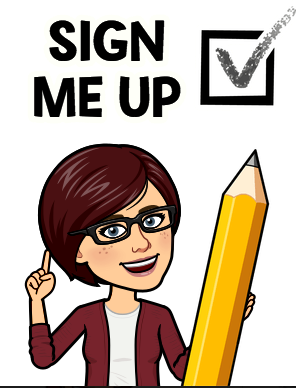 6789101112 Current Events H.W. Due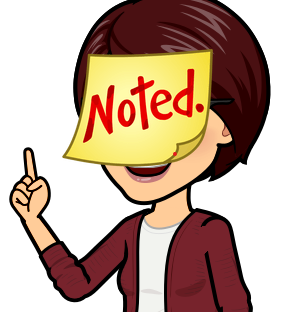 MAP QUIZ 2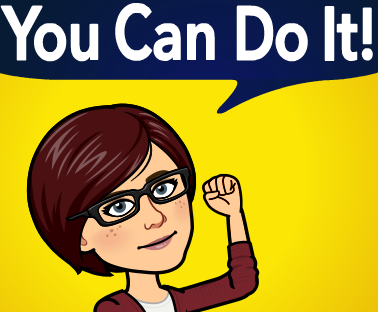 13141516171819Columbus Day No SchoolCRQs H.W. Due20212223242526Unit 2 Vocab  Review Sheet Due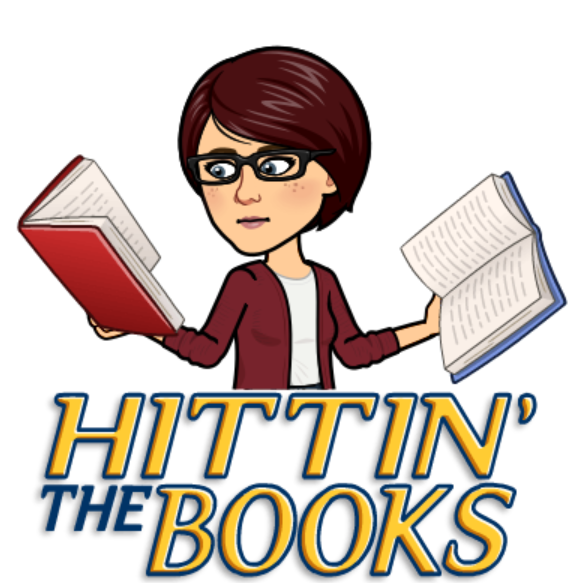 Unit 2 VOCAB Quiz 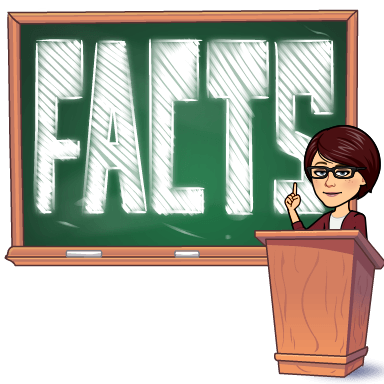 Superintendents Conference Day No School Superintendents Conference Day No School2728293031Current Events H.W. DueMAP QUIZ 3October2019123457th grade field trip6789101112 Current Events H.W. DueMAP QUIZ 213141516171819Columbus Day No SchoolCRQs H.W. Due20212223242526Unit 2 Vocab  Review Sheet DueUnit 2 VOCAB Quiz Superintendents Conference Day No School Superintendents Conference Day No School2728293031Current Events H.W. DueMAP QUIZ 3